GANESH TOUR & TRAVEL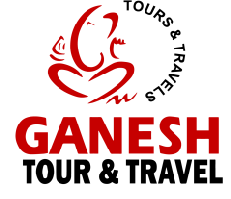 ICICI BANK BUILDING, OPP.BHUTAN GATE, N.S.ROAD, SUBHAM COMPLEX, JAIGAON, DIST: - ALIPURDUAR (W.B)CONTACT DETAILS: +975 – 77327849/91 – 9733389346 / 7063057115E –mail: - ganeshtourandtravel@gmail.com // www.ganeshtourandtravels.comBHUTAN | SIKKIM | DARJEELING | NORTHEAST4 Nights 5 DaysBooking No.	GTT/389/2023Guest Name            nillNo. of Guests	 06 Adults +2 Childs{7yrs}Arrival Date	 29/Oct/ 2023 Departure Date	02/Nov/ 2024 Tour Duration	4 Nights / 5 Days Phone No	 nillTOUR PROPOSAL: AMAZING BHUTANPackage Name - AMAZING Bhutan - 4N/5DThimphu– 2N, Paro -2N, . The package includes all transfers, Sightseeing, 3 star / accommodations, Breakfast, Dinner, Permit, Parking, all taxes and service charges.29th  Oct 2023 Day 1 -Hasimara to Thimphu and stay at ThimphuPick Up from Hasimara drive to Thimphu. In the evening, spend some leisure time and visit the Tashi chho Dzong (Fortress of the Glorious Religion). You can now check Inn for Hotel and night stay.Overnight in Thimphu 30th Oct 2023 Day 2–Thimphu local sightseeing and night stay at ThimphuAfter breakfast, start for local Thimphu sightseeingThe National Memorial Chorten or Thimpu Chorten is a site for evening prayer. The chorten or stupa was built in the memory of the third king , continuously circumambulated by people, murmuring mantras and spinning their prayer wheels. Construction of this landmark was the idea of Bhutan's third king, His Majesty Jigme Dorji Wangchuk ("the father of modern Bhutan") who has wished to erect monument to world peace and prosperity. Completed in 1974 after his untimely death, it serves both as a memorial to the Late King and as a monument to peace.Sakyamuni Buddha - On the top of Kuensel Phodrang hill sits the statue of Sakyamuni Buddha. The 51.5 meter long bronze statue would surely attract you and the uninterrupted view of the valley would leave you spellbound. The site is also known as Buddha View Point.Changangkha Lhakhang - At Thimphu you will go across several monasteries and temples. Changangkha Lhakhang is among the most important religious structures in Thimphu. The structure dates back to the 15th century and is one of the oldest in the region. The structure is dedicated to Avalokiteshvara, the sign of compassion. You will also enjoy the grand view of Thimphu valley from here.Takin Zoo – You will find the National animal of Bhutan “Takin” in this open zoo. Takin is one of the most endangered species of the World and it is available only in Bhutan.The National Library has got a fabulous collection of Buddhist manuscripts which are priceless. It also houses the World’s largest published book which is about 130 pounds and 5X7 feet.Zorig Chusum - Institute for Zorig Chusum (commonly known as the Painting School) where students undergo a 6-year training course in Bhutan's 13 traditional arts and crafts.The Royal Textile Museum - Thimphu also introduces visitors with the culture and heritage of Bhutan. The Royal Textile Museum at Norzin Lam is a site where you will get introduced to Bhutanese textiles, some of which date back to the 1600 AD.The Craft Bazaar - The craft bazaar is a row of bamboo thatch huts along the main street in Thimphu, and has about 80 stalls, exhibiting the finest, genuine indigenous products, from purely traditional to a mixture of modern crafts. Overnight in Thimphu31st Oct Day 3– Thimphu to Paro Stay ParoIn the morning, after breakfast , start for Paro , the picturesque town in Bhutan enrouteSimtokha Dzong is a small dzong, Built in 1629 by Zhabdrung Ngawang Namgyal, who unified Bhutan, the dzong is the first of its kind built in Bhutan. An important historical monument and former Buddhist monastery, today it houses one of the premier Dzongkha language learning institutes.National Museum of Bhutan: Situated right above Rinpung Dzong in Paro, the National Museum of Bhutan is a house that showcases Bhutan’s culture. Built in 1968, the museum stands inside the ancient Ta-dzong building.The museum houses the collection of finest specimens of Bhutanese culture and art and its highlights are paintings and some bronze statues, which are simply masterpieces. The items are demonstrated in large galleries and you can get to know a lot about Bhutan’s art and culture from these objects.Ta Dzong - Ta Dzong, once a watchtower, built to defend Rinpung Dzong during inter-valley wars of the 17th century, Ta Dzong was inaugurated as Bhutan's National Museum in 1968.Rinpung Dzong - Built in 1646 by Shabdrung Ngawang Namgyal , the first spiritual and temporal ruler of Bhutan, the Dzong houses the monastic body of Paro, the office of the Dzongda (district administrative head) and Thrimpon (judge) of Paro district. The approach to the Dzong is through a traditional covered bridge called Nemi Zam.Nya Mey Zam Bridge - "The Bridge with No Fish " is the bridge that connects Paro Town to Dzong ..It is one of finest specimens in Bhutan and local believes if one sees a fish in the river , it is ill omen..The earlier bridge which could be folded during war was washed away by flood in 1969.Overnight in Paro.01st Nov 2023 Day 4 – Paro Sightseeing - Taktsang MonasteryDrukgyal Dzong: Drukgyal Dzong was a fortress and Buddhist monastery, now in ruins, located in the upper part of the Paro valley in Paro District of Bhutan. The Dzong was probably built by Tenzin Drukdra in 1649 at the behest of Shabdrung Ngawang Namgyal to commemorate victory over an invasion from Tibet.Kyichu Lhakhang - Kyichu Lhakhang, (also known as Kyerchu Temple or Lho Kyerchu) is an importantHimalayan Buddhist temple situated in Lamgong Gewog of Paro District in Bhutan. The Jowo Temple of Kyichu is one of the oldest temples in Bhutan, originally built in the 7th century by the Tibetan EmperorSongsten GampoTaktsang Monastery: If you can brave the risky cliffs on a high mountain, Paro will astonish you in the form of Taktsang Monastery. After covering 1200 metres on a fierce cliff you will reach this sacred site, also known as the Tiger’s Nest. Take a deep breath after reaching the spot and then comfort your eyes and soul with the stunning view of the scenic surroundings and the valley lying underneath. The Taktsang Monastery was established by Sain Guru Rinpoche who came to Bhutan in 747 CE. Construction of the complex was completed in 1694. Discovering the Tiger’s Nest after 3 hours of trekking is real adventure but you may also opt for a horse ride from the parking lot.Overnight in Paro02nd Nov 2023  Day 5 – Cherish your memories after early breakfast, start Paro and drop to Hasimara with a sweet Bhutan Holiday memory and... Cherish your memories foreverTOUR END WITH HAPPY MEMORIES…………………TASHI DELEK………………………………..Hotel Details: 3STAR  ACCOMODATION WITH MAPI PLANNote*:All meals will be provided in the hotel. Meals taken en-route are not covered in the package.Transport Details:Luxury1 HIACE BUS or Similar for Bhutan PartPickup and drop with 2 INNOVA  or similar(Important- all vehicles will be provided on point to point basis and not at disposal)              TOTAL @ COST: (1,84,690) Hasimara to Hasimara /-(MINIMUM 6PAX 2CHILDS ) The above cost includes:Transfer all in private basis in Non Ac exclusive Hiace bus or similar in Bhutan PartSight seen as per the itinerary point to point basis3 Star Accommodation in all placesAccommodation on double sharing basisPick up and drop from Hasimara railway stationPer day 03 dlx room + 2CNBMeal Plan: MAPI(Breakfast + Dinner)One bottle mineral water per head per daySustainable Development Fees(SDF) Rs. 1,200/- Per head/ Per nightProfessional English Speaking guideOne tourist sim Card on arrivalTravel InsuranceAbove rate is valid for Indian onlyService does not include :Extras of personal nature such as personal tips, laundry charges, additional tour charges 5% GSTDriver tipsDoes not include any Lunch & Evening Tea/SnacksMedical & Emergency rescue costsDoes not include Hard drinks or liquor or soft drinks/ juicesDoes not include Entrance Fees at Monasteries/ Mon uments/ Museums etc.Air Fare/ Train TicketsNOTE & IMPORTANT :Above quote is valid if all the pax is travelling together - In case of any changes in number of pax, rate /Dot will attract the re quote.The above mentioned hotels & rooms are subject to availability.If the above mentioned hotels are not available then the similar category hotels will be provided.HOTEL CHECK IN TIME 12:00 NOON & CHECK OUT TIME 11:00 HRS.Request for early check in may be considered depending on room availability.Request for late checkout may be considered depending on room availability andchargeable on request.Child Policy:Child Below 5 years will be complimentary.Child 5 -12 years without extra bed as mention in cost column CNB (Child no Bed)Child 5 -12 yrs with extra bed as mention in cost column CWB (Child with Bed)Above 12 years / Extra adult with an extra bed sharing room are same & charged as per.Documents required:Original Valid Passport (Minimum 6 Months Validity ) or Voter Id Card2 copies Pass Port size color PhotographsDouble Dose vaccination certificateAbout Vehicle:We provide exclusive vehicles in our packages.Non A/c Santa fee / Tuscan/ Creta / Prado (4 Seater )for 1-3 Pax .Non A/c Luxury Hiace Bus ( 10 Seater ) for 4-9 pax .Non A/c Luxury Coaster Bus ( 19 Seater)	for 8-18 pax .Payment Policy:Any confirmation is subject to an advance deposit of 50 % of the package cost and has to be paid immediately upon the confirmation.Balance Payment has to be made in advance before 15 days of arrival.Please send your billing instructionBilling NameBilling Address with pin codeBuyer GSTINTax Invoice will be given after completion of services. In case perform invoice is Required to release the payment please advises us.We do not accept Cash Receipts or Cash Payments in Account. If any cash is deposited in our Bank Account it will be considered as 100% penalty & no service will be rendered.Please make Payments by Cheque / Bank Transfer / RTGS / NEFT / IMPS Only.No booking are guaranteed without advance payment and rates availability.BANK DETAILSAfter depositing the payment, please mail us at ganeshtourandtravel@gmail.comRefund Rules:-ancellation Policy:-Refund will be paid to the source through which the guest has booked. Any refund will take at least 15 days to process & will be sent to you by a/c payee cheque only.NO REFUND WILL BE MADE AGAINST ANY UN UTILIZED SERVICES AFTER COMMENCEMENT OF TOUR, WHAT SO EVER MAY BE THE REASON.Cancellation has to be sent to us by Email.From Date of booking – 35 days and above only communication charges of Rs. 2000.00 per person or 10% of total amount + 18% GST whichever is lower.Within 30 days of the date of arrival - 50 % (Per cent)Within 15 days of the date of arrival – 100 % (Per cent )Cancellation received less than 15 days “Regular Season” & less than 25 days “High Season “prior to check in will incur 100 % cancellation fee.No refund / No postponement if the cancellation is affected 15 days prior to the check in date.In case of Natural Calamity / Strike / Political Disturbances, if Roads remain open – the above Cancellation Policy will be applicable.DestinationHotel NameNo of NightsNo. of roomsTHIMPHUHOTEL WHITE TARA 02          3DLX  ROOMPAROUDUMWARA RESORT02          3DLX  ROOMBANKH.D.F.C BANKACCOUNT NAMEGANESH TOUR & TRAVELSACCOUNT NO.50200081679512BRANCHJAIGAONIFSCHDFC0002062